Ханты-Мансийский автономный округ - ЮграХанты-Мансийский районМУНИЦИПАЛЬНОЕ ОБРАЗОВАНИЕСЕЛЬСКОЕ ПОСЕЛЕНИЕ КЕДРОВЫЙАдминистрация СЕЛЬСКОГО ПОСЕЛЕНИЯРАСПОРЯЖЕНИЕот 01.11.2022                                                                                         №  59-р п.Кедровый                                                                                              О назначении публичных слушаний                                                                                            по проекту решения Совета депутатов                                                                                           «О внесении изменений в Решение Совета депутатов сельского поселения Кедровый от 13.04.2018 №9«Об утверждении проекта Планировка и межевания Территории сельского поселения Кедровый»           В соответствии со статьей 46 Градостроительного кодекса Российской Федерации, статьями 16, 28 Федерального закона от 06.10.2003 № 131-ФЗ « Об общих принципах организации местного самоуправления в Российской Федерации», Уставом сельского поселения Кедровый:          1. Назначить проведение публичных слушаний по проекту решения Совета депутатов сельского поселения Кедровый «О внесении изменений в Решение Совета депутатов сельского поселения Кедровый от 13.04.2018 №9«Об утверждении проекта Планировка и межевания Территории сельского поселения Кедровый» «Проект планировки и межевания территории в п. Кедровый»  согласно приложению на 30 ноября 2022 года.Место проведения публичных слушаний – здание администрации сельского поселения Кедровый по адресу: п. Кедровый, ул. Ленина д. 9-а, время начала публичных слушаний 17 час.00 мин,        2. Провести публичные слушания по проекту решения Совета депутатов сельского поселения Кедровый «Об утверждении проекта Планировка и межевания Территории сельского поселения Кедровый» «Проект планировки и межевания территории в п. Кедровый» в течение одного месяца со дня официального опубликования настоящего постановления.        3. Определить ответственным за подготовку и проведение публичных слушаний делопроизводителя АСП Кедровый Камаеву Е.В. Назначить председательствующим на публичных слушаниях Иванова С.А.          4. Установить, что предложения по проекту решения Совета депутатов сельского поселения Кедровый «Об утверждении проекта Планировка и межевания Территории сельского поселения Кедровый» «Проект планировки и межевания территории в п. Кедровый» направляются в адрес комиссии администрации сельского поселения Кедровый, ул. Ленина д. 9а, контактный телефон – 37-68-64 в течение одного месяца со дня опубликования настоящего постановления.            5. Создать организационный комитет по проведению публичных слушаний  по проекту решения Совета депутатов сельского поселения Кедровый «О внесении изменений и дополнений в Устав сельского поселения Кедровый»  в составе 4 человек:            Иванов Сергей Алексеевич, глава сельского поселения Кедровый председательствующий на публичных слушаниях;            Камаева Екатерина Владимировна, делопроизводитель администрации сельского поселения Кедровый, секретарь на публичных слушаниях;            Ведерникова Полина Петровна, главный специалист администрации сельского поселения Кедровый, член организационного комитета;Серединская лилия Николаевна, и.о. ведущего специалиста администрации сельского поселения Кедровый, член организационного комитета.         5. Разместить настоящее постановление на информационных стендах сельского поселения Кедровый и на официальном сайте органов местного самоуправления Ханты-Мансийского района в сети Интернет не позднее 7 дней с даты подписания.        6. Контроль за выполнением постановления оставляю за собой.Глава сельского поселения Кедровый                                      С.А. ИвановПриложениек распоряжению администрации сельского поселения Кедровыйот 01.11.2022 № 59-рХАНТЫ-МАНСИЙСКИЙ АВТОНОМНЫЙ ОКРУГ – ЮГРАТЮМЕНСКАЯ ОБЛАСТЬХАНТЫ-МАНСИЙСКИЙ РАЙОНСЕЛЬСКОЕ ПОСЕЛЕНИЕ КЕДРОВЫЙСОВЕТ ДЕПУТАТОВРЕШЕНИЕот 00.00.2022								     № ПРОЕКТ п. КедровыйО внесении изменений в Решение Совета депутатов сельского поселения Кедровый от 13.04.2018 №9«Об утверждении проекта Планировка и межевания Территории сельского поселения Кедровый» В целях создания условий для развития территории сельского поселения, эффективного землепользования и застройки, обеспечения прав и законных интересов физических и юридических лиц, в соответствии со статьей 46 Градостроительного кодекса Российской Федерации, Федеральным законом от 06.10.2003 № 131-ФЗ «Об общих принципах организации местного самоуправления в Российской Федерации», Уставом сельского поселения Кедровый,Совет депутатов сельского поселения КедровыйРЕШИЛ:	1.Внести в приложение к решению Совета депутатов сельского поселения Кедровый от 13.04.2018 №9 «Об утверждении проекта Планировка и межевания Территории сельского поселения Кедровый» «Проект планировки и межевания территории в п. Кедровый» изменения:1.1. в разделе 2 проекта межевания: 1.1.1. таблицу 4 «Образуемые земельные участки» дополнить строкой следующего содержания: «».1.1.2. таблицу «Ведомость координат границ образуемых земельных участков»: дополнить строками следующего содержания: «		».1.2. Приложение 3 к проекту планировки и межевания территории в с. Елизарово «Чертеж межевания территории» изложить в редакции, согласно приложению к настоящему решению.	2. Настоящее решение вступает в силу с момента официального опубликования (обнародования).3. Контроль за выполнением решения оставляю за собой.	Приложениек решению Совета депутатов                                                                                                         сельского поселения Кедровый                                                                                                                                         от 00.00.2022 № ПРОЕКТ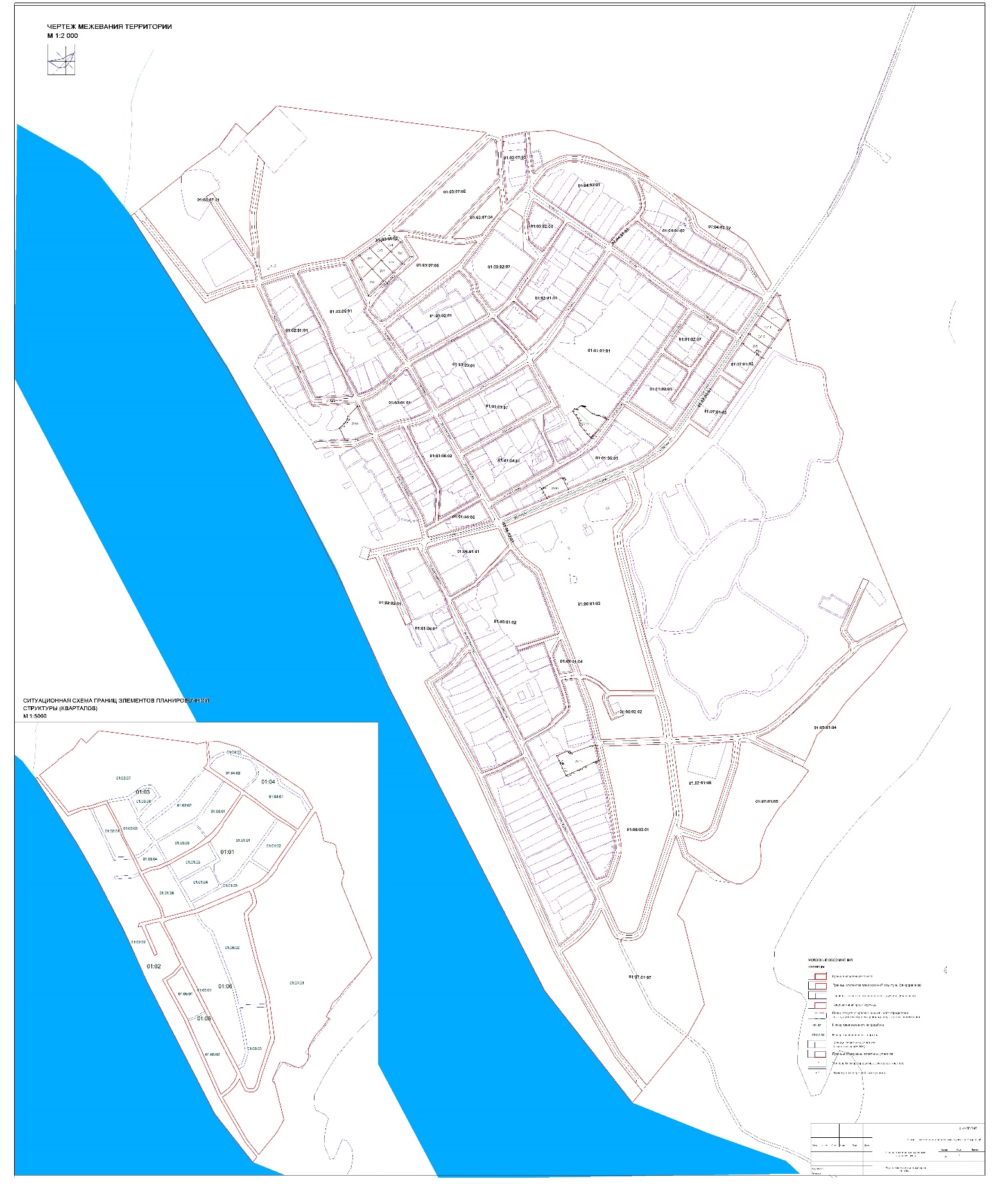 17ЗУ 17Малоэтажная многоквартирная жилая застройка3740Земельный участок образован путем формирования из неразграниченных муниципальных земель.17852617077.061009424.6862617102.181009435.7317872617104.621009432.51882617107.001009429.6917892617154.151009446.45902617166.251009449.0217912617168.561009441.25922617174.231009414.4417932617166.881009411.24942617162.841009409.0217952617162.571009409.64962617140.391009398.7017972617131.421009393.97982617124.541009391.2317992617111.481009385.151002617102.241009380.98171012617098.861009378.651022617093.331009390.01171032617090.541009396.101042617086.101009405.86171052617085.551009407.861062617085.211009409.53171072617083.121009412.94Председатель Совета депутатовсельского поселения Кедровый___________М.В. Чернышев Главасельского поселения Кедровый___________ С.А. Иванов